Торгово-производственная компания                                                                      Тел: +7 (495) 255-45-05 многоканальныйоснована в 2014 году                                                                                                     Сайт: www.arkhangelskiles.ruГруппа компаний "Архангельский Лес"                                                                     E-mail: info@arkhangelskiles.ru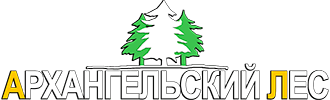 Доска, Брус, Вагонка, Половая доска, Имитация бруса, Блок-хаус, Планкен | ФАНЕРА: ФК, ФСФ, Ламинированная; OSB, ДВП, ДСП | УТЕПЛИТЕЛИ: Rockwool, Ursa | КРАСКИ МАСЛА ЛАКИ: Biofa, Tikkurila, Tikko, Сенеж...  и многое другое.ОТГРУЗКА СО СКЛАДОВ: 61-й км МКАД (Москва) и г. ХИМКИ (МО)ПАРКЕТ ЁЛОЧКА (ИНЖЕНЕРНЫЙ ПАРКЕТ) РУБ/М2Влажность 8 ± 2%Предел прочности на отрыв ламели не менее 0,6 МПаШип-паз по длине, торец - паз+шпонка, фаска с 4-х сторон, шлифовка поверхностисроки 3-4 неделиИНЖЕНЕРНЫЙ ПАРКЕТ (РУБ/М2)Влажность 8 ± 2%Паз-гребень с 4-х сторон, фаска с 2-х или 4-х сторон, шлифовка поверхности * Предел прочности на отрыв ламели не менее 0,6 МПаПалубная укладка, шаг по длине 100мм * Без покрытияТел: +7 (495) 255-45-05 многоканальныйСайт: www.arkhangelskiles.ruE-mail: info@arkhangelskiles.ruФРАНЦУЗСКАЯ/ВЕНГЕРСКАЯ ДУБ(длина под заказ, цена без покрытия)ФРАНЦУЗСКАЯ/ВЕНГЕРСКАЯ ДУБ(длина под заказ, цена без покрытия)ФРАНЦУЗСКАЯ/ВЕНГЕРСКАЯ ДУБ(длина под заказ, цена без покрытия)ФРАНЦУЗСКАЯ/ВЕНГЕРСКАЯ ДУБ(длина под заказ, цена без покрытия)ФРАНЦУЗСКАЯ/ВЕНГЕРСКАЯ ДУБ(длина под заказ, цена без покрытия)ФРАНЦУЗСКАЯ/ВЕНГЕРСКАЯ ДУБ(длина под заказ, цена без покрытия)ТОЛЩИНА (ММ)ДЛИНА (ММ)ШИРИНА (ММ)СЕЛЕКТНАТУРРУСТИК12 ммламель 3мм + фанера 9мм400 - 100010021001800150012 ммламель 3мм + фанера 9мм400 - 100012026002200180012 ммламель 3мм + фанера 9мм400 - 100014028002600215016 ммламель 4мм + фанера 12мм400 - 100010026002150180016 ммламель 4мм + фанера 12мм400 - 100012031002600210016 ммламель 4мм + фанера 12мм400 - 100014032002800225021 ммламель 6мм + фанера 15мм400 - 100010029002400200021 ммламель 6мм + фанера 15мм400 - 100012036003100240021 ммламель 6мм + фанера 15мм400 - 1000140390033002600ФРАНЦУЗСКАЯ/ВЕНГЕРСКАЯ АМЕРИКАНСКИЙ ОРЕХ(тонирование масло/лак включено)ФРАНЦУЗСКАЯ/ВЕНГЕРСКАЯ АМЕРИКАНСКИЙ ОРЕХ(тонирование масло/лак включено)ФРАНЦУЗСКАЯ/ВЕНГЕРСКАЯ АМЕРИКАНСКИЙ ОРЕХ(тонирование масло/лак включено)ФРАНЦУЗСКАЯ/ВЕНГЕРСКАЯ АМЕРИКАНСКИЙ ОРЕХ(тонирование масло/лак включено)ФРАНЦУЗСКАЯ/ВЕНГЕРСКАЯ АМЕРИКАНСКИЙ ОРЕХ(тонирование масло/лак включено)ФРАНЦУЗСКАЯ/ВЕНГЕРСКАЯ АМЕРИКАНСКИЙ ОРЕХ(тонирование масло/лак включено)ТОЛЩИНА (ММ)ДЛИНА (ММ)ШИРИНА (ММ)СЕЛЕКТ(тонированный)СЕЛЕКТ(тонированный)СЕЛЕКТ(тонированный)Елочка (под заказ) 16ммламель 4мм + фанера 12мм600/70095620062006200Елочка (под заказ) 16ммламель 4мм + фанера 12мм600/700115640064006400Елочка (под заказ) 16ммламель 4мм + фанера 12мм560 - 860140750075007500ДУБДУБДУБДУБДУБТОЛЩИНА (ММ)ШИРИНА (ММ)СЕЛЕКТНАТУРРУСТИК16 ммламель 4мм + фанера 12мм400-900мм - 40%, 1000-2000мм - 60%12520501800150016 ммламель 4мм + фанера 12мм400-900мм - 40%, 1000-2000мм - 60%14521501900160016 ммламель 4мм + фанера 12мм400-900мм - 40%, 1000-2000мм - 60%16522502050165016 ммламель 4мм + фанера 12мм400-900мм - 40%, 1000-2000мм - 60%185235021501680ТОЛЩИНА (ММ)ШИРИНА (ММ)СЕЛЕКТНАТУРРУСТИК12 ммламель 3мм + фанера 9мм600-900мм - 30%, 1000-1400мм - 70%10016001400120012 ммламель 3мм + фанера 9мм600-900мм - 30%, 1000-1400мм - 70%12020001700140016 ммламель 4мм + фанера 12мм600-1200мм - 30%, 1200-2800мм - 70%10019401580130016 ммламель 4мм + фанера 12мм600-1200мм - 30%, 1200-2800мм - 70%12023702000156016 ммламель 4мм + фанера 12мм600-1200мм - 30%, 1200-2800мм - 70%14024702140168016 ммламель 4мм + фанера 12мм600-1200мм - 30%, 1200-2800мм - 70%16025602220171016 ммламель 4мм + фанера 12мм600-1200мм - 30%, 1200-2800мм - 70%18026502280174016 ммламель 4мм + фанера 12мм600-1200мм - 30%, 1200-2800мм - 70%2002340178016 ммламель 4мм + фанера 12мм600-1200мм - 30%, 1200-2800мм - 70%2202590191016 ммламель 4мм + фанера 12мм600-1200мм - 30%, 1200-2800мм - 70%2402830200021 ммламель 6мм + фанера 15мм600-1200мм - 10%, 1200-2800мм - 90%10021801830150021 ммламель 6мм + фанера 15мм600-1200мм - 10%, 1200-2800мм - 90%12027802330180021 ммламель 6мм + фанера 15мм600-1200мм - 10%, 1200-2800мм - 90%14029302490194021 ммламель 6мм + фанера 15мм600-1200мм - 10%, 1200-2800мм - 90%16029602530198021 ммламель 6мм + фанера 15мм600-1200мм - 10%, 1200-2800мм - 90%18031002610202021 ммламель 6мм + фанера 15мм600-1200мм - 10%, 1200-2800мм - 90%20033302710206021 ммламель 6мм + фанера 15мм600-1200мм - 10%, 1200-2800мм - 90%2203060222021 ммламель 6мм + фанера 15мм600-1200мм - 10%, 1200-2800мм - 90%2403250232021 ммламель 6мм + фанера 15мм600-1200мм - 10%, 1200-2800мм - 90%280249021 ммламель 6мм + фанера 15мм600-1200мм - 10%, 1200-2800мм - 90%3002760АМЕРИКАНСКИЙ ОРЕХАМЕРИКАНСКИЙ ОРЕХАМЕРИКАНСКИЙ ОРЕХАМЕРИКАНСКИЙ ОРЕХАМЕРИКАНСКИЙ ОРЕХТОЛЩИНА (ММ)ШИРИНА (ММ)СЕЛЕКТНАТУРРУСТИК15,5 ммламель 3,5мм + фанера 12мм 300-900мм - 50%, 1000-2000мм - 50%11043004000350015,5 ммламель 3,5мм + фанера 12мм 300-900мм - 50%, 1000-2000мм - 50%14048004400380015,5 ммламель 3,5мм + фанера 12мм 300-900мм - 50%, 1000-2000мм - 50%160530050004500ЯСЕНЬЯСЕНЬЯСЕНЬЯСЕНЬЯСЕНЬТОЛЩИНА (ММ)ШИРИНА (ММ)ПРАЙМСЕЛЕКТНАТУР16 ммламель 4мм + фанера 12мм400-900мм - 40%, 1000-2000мм - 60%12521001800160016 ммламель 4мм + фанера 12мм400-900мм - 40%, 1000-2000мм - 60%145220019001700